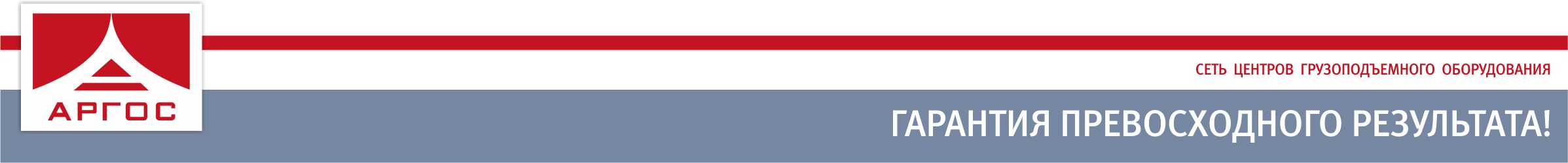 ООО «Аргос Про»115193, Россия, г.Москва, ул. Днепропетровская, д.2Тел.: 8 (495) 663 9398  |  info@stropu.ruОПРОСНЫЙ ЛИСТ НА КРАН-БАЛКУОПРОСНЫЙ ЛИСТ НА КРАН-БАЛКУОПРОСНЫЙ ЛИСТ НА КРАН-БАЛКУОПРОСНЫЙ ЛИСТ НА КРАН-БАЛКУГрузоподъемность_____  тТип крана подвеснойВысота подъема_____  мТип крана опорныйПролет L_____  мТемпература окружающей среды (-20С+40С)Полная длина крана (д/подвесного крана)_____  п\мТемпература окружающей среды (-40С+40С)Длина консолей  L (д/подвесного крана)_____  мРежим работы кранаГОСТ 25546 	2КРазмер квадрата или номер рельса подкранового пути (д/опорного крана)_____Режим работы кранаГОСТ 25546  3КНомер двутавра кранового пути (д/подвесного крана)_____Климатическое исполнение ГОСТ 15150  УI   Общие сведенияI   Общие сведенияI   Общие сведенияI   Общие сведения1Место размещения крана  на улице под навесом  в помещении  в помещении2Способ отгрузки автотранспорт  ж/д транспорт самовывозII   Исполнение кранаII   Исполнение кранаII   Исполнение кранаII   Исполнение кранаII   Исполнение крана  Общепро мышленное  Общепро мышленное  Пожаробезопасное  Пожаробезопасное  Взрывозащищенное  Взрывозащищенное  Общепро мышленное  Общепро мышленноеКласс пожароопасной зоныКласс взрыв. зоныКатегория взрыв. смесиГруппа взрыв.смеси  Общепро мышленное  Общепро мышленноеП-I \ П-II,  П-IIа \   П-III В-Iа \ В-Iб, В-Iг IIА \  IIВ Т1 \  Т2, Т3 \  Т4III   К крануIII   К крануIII   К крануIV   К  талиIV   К  талиРегулирование скорости  отсутствуетТаль электрическаяТаль электрическая     пр-во РоссияРегулирование скорости  присутствует (кроме ВЗИ)Таль электрическаяТаль электрическая     пр-во БолгарияТип управления  пульт управленияРегулирование скорости перемещения талиРегулирование скорости перемещения тали     отсутствуетТип управления  радиоуправлениеРегулирование скорости перемещения талиРегулирование скорости перемещения тали     2-х скоростноеОснащение тормозом на передв. (кр. ВЗИ)  ДАРегулирование скорости подъема грузаРегулирование скорости подъема груза     отсутствуетОснащение тормозом на передв. (кр. ВЗИ)  НЕТРегулирование скорости подъема грузаРегулирование скорости подъема груза     2-х скоростноеПодвод питания   кабельныйОснащение тормозом на передвижениеОснащение тормозом на передвижение     ДАПодвод питания   троллейныйОснащение тормозом на передвижениеОснащение тормозом на передвижение     НЕТV   Сведения о заказчикеV   Сведения о заказчикеНаименование предприятияНаименование предприятияКонтактное лицоКонтактное лицоАрес / ТелефонАрес / ТелефонE-mailE-mail